        MARYLAND VACCINES FOR CHILDREN PROGRAM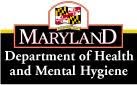 Vaccine Return and Wastage FormVFC PIN: 		    PRACTICE NAME: 							 PHONE: 						FAX: 						COMPLETED BY: 					  DATE: 				EMAIL: 												  Instructions for Completion:  Immediately remove any wasted or expired/spoiled vaccine from the refrigerator or freezer. Complete this form and fax a copy to the VFC Program at 410-333-5893.Upon receipt, VFC will email a confirmation and the Vaccine Transaction Receipt to be enclosed in the package with the vaccine being returned. DO NOT attempt to return wasted vaccine (opened and unused multi-dose vials, broken vials/syringe, etc). Wasted vaccine should be disposed of according to facility protocol. Upon receipt of the shipping label(s) from McKesson, attach label to the container and give to UPS.  Clearly label the outside of the shipping container "Non-viable Vaccine enclosed".EXPIRED / SPOILED VACCINE ONLY: Vaccine in which the date listed on the vaccine container has elapsed / Vaccine that is no longer viable due to lack of proper storageWASTAGE ONLY: Broken vial/syringe; Vaccine drawn up into syringe but not administered; Lost or unaccounted for vaccine; Non-vaccine product (e.g., diluent); Partially used multi-dose vial By signing below, you agree that you have disposed of the wasted vaccine listed above according to your facility’s protocol. 								                                                         ___________    Name (Signed)			               	 Name (Printed)                                                              DateIf you have any questions, please call the VFC Contact Center for your jurisdiction.Vaccine ManufacturerNDC numberNumber of DosesExpiration DateReason for return:Reason for return:Reason for return:Reason for return:Reason for return:Vaccine ManufacturerNDC numberNumber of DosesExpiration DateReason for wastage:Reason for wastage:Reason for wastage:Reason for wastage:Reason for wastage: